我自6月份参加工作至今已经5个多月了，在医院、科室领导的关心及同事们的帮助下，较好地完成了各项工作任务，使自己较快地熟悉了新的工作环境，在工作态度、专业技术水平等方面均取得较大的进步，主要有以下几个方面：　　一、端正工作态度，热情为患者服务。作为一名医生，为患者服务，既是责任，也是义务。我们医院对于内陆居民来说还是新生事物，要想在最短的时间内做强做大，我认为首先要提高服务质量，让每一个就诊的患者满意，并以此来扩大我院的知名度。参加工作以后，我努力提高自己的思想素质和业务道德水平，摆正主人翁的心态，急病人所急，想病人所想，竭尽全能地为患者服务；耐心对待每一位患者，不管自己多累，都不厌其烦地做好解释和沟通，争取将两好一满意工作落实到实处。　　二、认真负责地做好医疗工作，提高专业技术水平。 1、坚持业务学习不放松。参加工作后我仍然坚持每天学习，每天掌握一种疾病；同时不忘学习本专业研究的新成果，不断汲取新的营养，锻炼科研思维；2、坚持“精益求精，一丝不苟”的原则，工作过程中严格按照医疗操作常规进行，避免医疗事故及差错的发生；在工作中不断丰富自己的临床经验，时刻保持谦虚谨慎，遇到不懂的问题勇　于向上级　医师请教，努力提高自己综合分析问题和解决问题能力；严密观察病情，及时准确记录病情，对患者的处理得当；作为一名新医生，戒骄戒躁，精神饱满，不断学习。　　三、严格要求自己，积极为医院的发展建言出力。作为医院的一员，“院兴我荣，院衰我耻”，建言出力谋求医院更大的发展是义不荣辞的责任。在做好本职工作的基础上，积极为科室的发展出谋划策，希望明年的工作量能够再上新高。　　总结20XX年，在医院领导和同事们的帮助下，我的各项工作完成地较为圆满，但是我不能有丝毫的松懈，因为以后的工作还会面临更大的挑战和机遇。同时与其它先进同事相比还有差距，在今后工作中，我要继续努力，克服不足，创造更加优异的工作成绩。　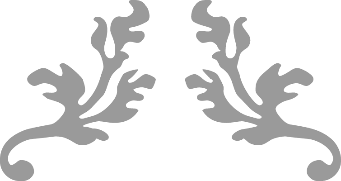 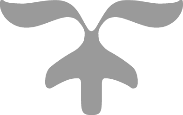 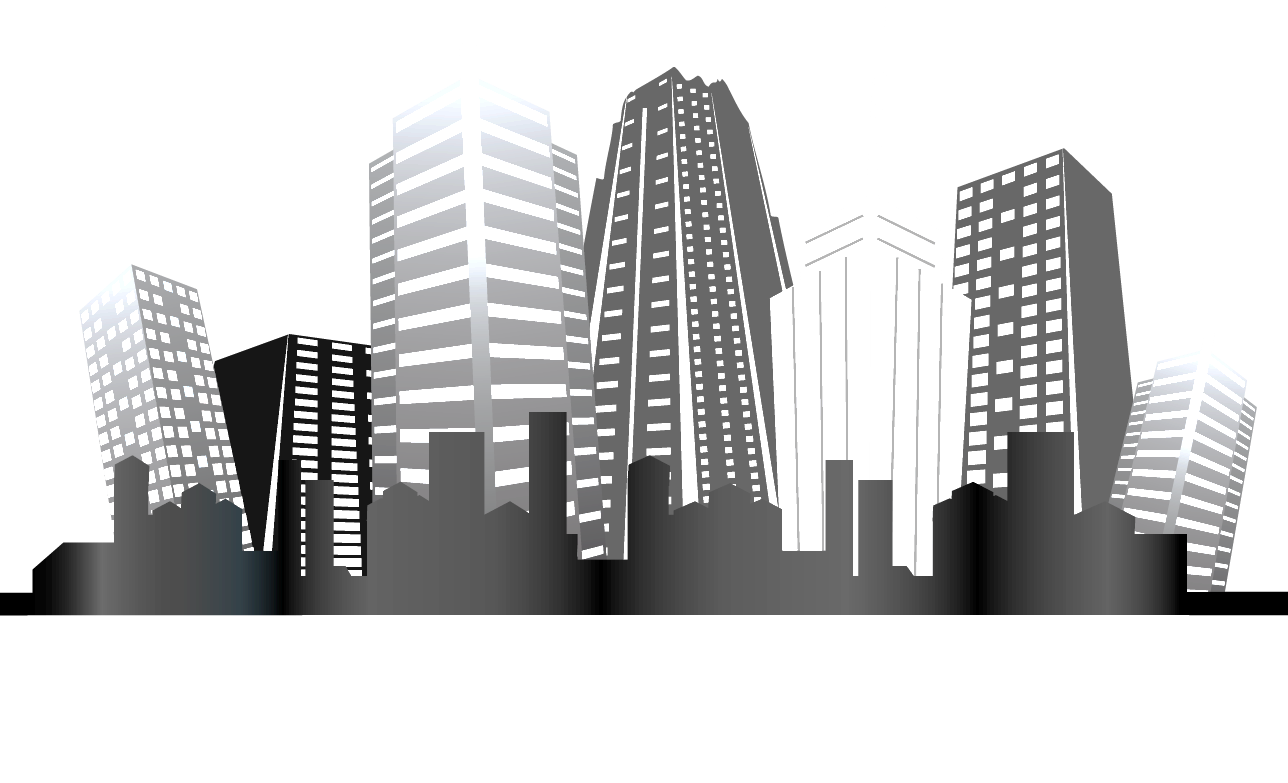 